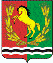 										АДМИНИСТРАЦИЯ МУНИЦИПАЛЬНОГО ОБРАЗОВАНИЯ КИСЛИНСКИЙ СЕЛЬСОВЕТ  АСЕКЕЕВСКОГО  РАЙОНА  ОРЕНБУРГСКОЙ  ОБЛАСТИ ПОСТАНОВЛЕНИЕ08.11.2022                                 село Кисла                                           № 91 –пО внесении изменений в постановление администрации муниципального образования Кислинский сельсовет  от 19.08.2021 № 32-п «Об утверждении Административного регламента по предоставлению муниципальной услуги  "Выдача разрешений на использование земельных участков или размещение объектов на земельных участках, находящихся в муниципальной собственности, без предоставления земельных участков и установления сервитута, публичного сервитута"         1. В целях приведения  Административного регламента по предоставлению муниципальной услуги  "Выдача разрешений на использование земельных участков или размещение объектов на земельных участках, находящихся в муниципальной собственности, без предоставления земельных участков и установления сервитута, публичного сервитута" в соответствие с законодательством Российской Федерации, руководствуясь Уставом муниципального образования Кислинский сельсовет, постановляет:	1. Внести изменения в приложение №1 к Административному регламенту по предоставлению муниципальной услуги  "Выдача разрешений на использование земельных участков или размещение объектов на земельных участках, находящихся в муниципальной собственности, без предоставления земельных участков и установления сервитута, публичного сервитута", утвержденному  постановлением администрации муниципального образования Кислинский сельсовет  Асекеевского района Оренбургской области от  19.08.2021 № 32-п:         1.1  дополнить форму заявления о предоставлении муниципальной услуги  разделом 2.4.1 следующего содержания:         2. Постановление вступает в силу со дня подписания  и подлежит обнародованию. И.О.Главы    муниципального образования                                  Н.В. КутыреваРазослано:  в дело, в прокуратуру района2.4.1информация о необходимости осуществления рубок деревьев, кустарников, расположенных в границах земельного участка, части земельного участка или земель из состава земель населенных пунктов, предоставленных для обеспечения обороны и безопасности, земель промышленности, энергетики, транспорта, связи, радиовещания, телевидения, информатики, земель для обеспечения космической деятельности, земель обороны, безопасности и земель иного специального назначения: 2.4.1